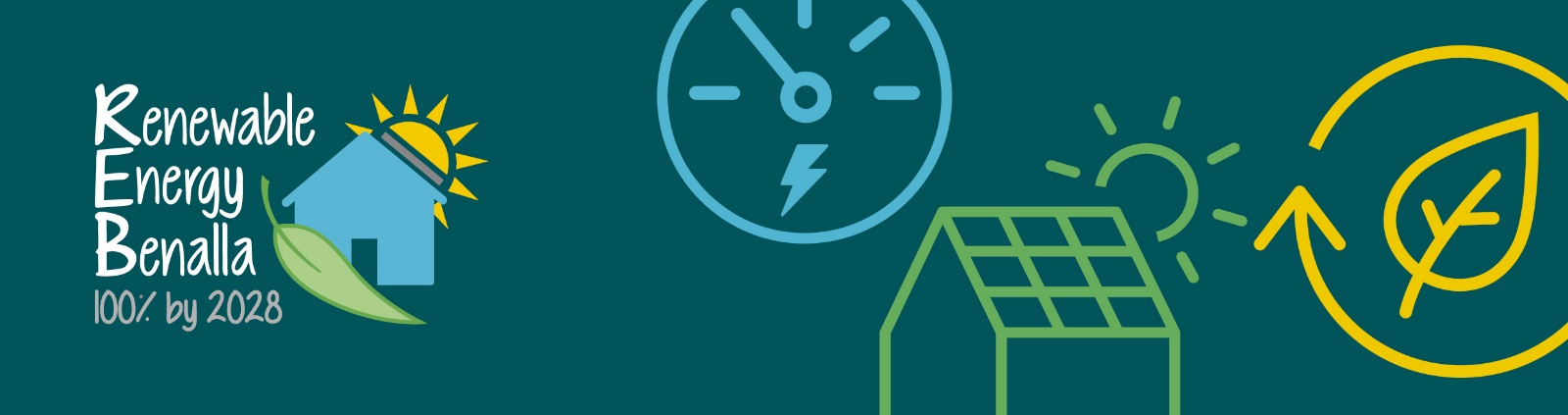 Project Scoping TemplateProject deliverables, timeline and associated costs(from REB and BSFG Committee endorsement)Notes / updatesProject Name(ideas)Prepared byObjectives Related REB vision/goals/actionsBackgroundProject ideas (brainstorming)Audience / StakeholdersHas anything similar been done (locally/regionally/ nationally)Potential risksProposed delivery time frameExternal funding required? If YES, any current or future potential sources?DeliverableTasksEstimated costTiming e.g. Develop flyere.g. Design flyere.g.e.g.e.g. Print flyer$3004 weeks beforee.g.Distribute flyer $2003 weeks before